Извещение № 22000157630000000014Прием заявокВерсия 1. Актуальная, от 17.06.2023Дата создания16.06.2023 16:28 (МСК+2)Дата публикации16.06.2023 16:30 (МСК+2)Дата изменения16.06.2023 16:30 (МСК+2)Основные сведения об извещенииВид торговАренда и продажа земельных участков Земельный кодекс Российской Федерации Форма проведенияСообщение о предоставлении (реализации)Наименование процедурыИнформационное сообщение о намерении предоставить в аренду земельный участокОрганизатор торговКод организации2200015763ОКФС13Публично-правовое образованиеКурганская областьПолное наименованиеАДМИНИСТРАЦИЯ ЗВЕРИНОГОЛОВСКОГО МУНИЦИПАЛЬНОГО ОКРУГА КУРГАНСКОЙ ОБЛАСТИИНН4500003350КПП450001001ОГРН1224500004420Юридический адрес641480, Курганская область, М.Р-Н ЗВЕРИНОГОЛОВСКИЙ, С.П. ЗВЕРИНОГОЛОВСКИЙ СЕЛЬСОВЕТ, С ЗВЕРИНОГОЛОВСКОЕ, УЛ ЧАПАЕВА д. 41Фактический/почтовый адрес641480, Курганская обл., Звериноголовский р-н., с. Звериноголовское, ул. Чапаева, 41 Контактное лицоПанкратова Марина АлександровнаТелефон+73524020452Адрес электронной почтыkumi-zverinka@yandex.ruСведения о правообладателе/инициаторе торговОрганизатор торгов является правообладателем имуществаКод организации2200015763ОКФС13Публично-правовое образованиеКурганская областьПолное наименованиеАДМИНИСТРАЦИЯ ЗВЕРИНОГОЛОВСКОГО МУНИЦИПАЛЬНОГО ОКРУГА КУРГАНСКОЙ ОБЛАСТИИНН4500003350КПП450001001ОГРН1224500004420Юридический адрес641480, Курганская область, М.Р-Н ЗВЕРИНОГОЛОВСКИЙ, С.П. ЗВЕРИНОГОЛОВСКИЙ СЕЛЬСОВЕТ, С ЗВЕРИНОГОЛОВСКОЕ, УЛ ЧАПАЕВА д. 41Фактический/почтовый адрес641480, Курганская обл., Звериноголовский р-н., с. Звериноголовское, ул. Чапаева, 41 Информация о лотахСВЕРНУТЬ ВСЕ ЛОТЫЛот 1Земельный участокОсновная информацияПредмет торгов (наименование лота)Земельный участокИнформация о праве граждан или крестьянских (фермерских) хозяйств, заинтересованных в предоставлении земельного участка, подавать заявления о намерении участвовать в аукционе по продаже земельного участка или аукционе на право заключения договора аренды земельного участкаОписание лотаЗемельный участок из земель населенных пунктов, площадь 3000 кв.м.Субъект местонахождения имуществаКурганская областьМестонахождение имуществаобл Курганская, м.о. Звериноголовский, с Звериноголовское по левой стороне 122 км. автодороги «Курган-Звериноголовское до границы Казахстан», территория бывшей молочной фермы ТОО «Буревестник»Категория объектаЗемли населенных пунктовФорма собственностиИная собственностьЦель предоставления земельного участкадля сельскохозяйственного использования Адрес и время приема граждан для ознакомления со схемой расположения земельного участка, в соответствии с которой предстоит образовать земельный участок, если данная схема представлена на бумажном носителеЗаинтересованные лица имеют право в течение 30 дней со дня опубликования настоящего извещения подать заявление в письменной форме лично и ознакомиться со схемой расположения земельного участка по адресу: Курганская обл., с. Звериноголовское, ул. Чапаева, 41, в рабочие дни с 8 ч. 00 мин. до 16 ч.00 мин. тел. 8 (35240) 2-04-52. ХарактеристикиВид разрешённого использования земельного участкаСельскохозяйственное использование Кадастровый номер земельного участка45:05:030801:ЗУ1 Площадь земельного участка3 000 м2Регистрационный номер ЕГРОКН- Информация о сведениях из единых государственных реестровЕдиный государственный реестр объектов культурного наследия (памятников истории и культуры) народов Российской Федерации—Изображения лота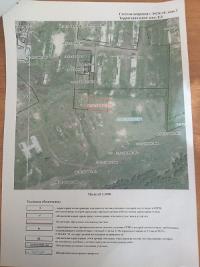 Документы лотаЗемельный участок.pdf786.33 Кб16.06.2023Схема расположения земельного участкаУсловия проведения процедурыДата и время начала приема заявлений17.06.2023 00:00 (МСК+2)Дата и время окончания приема заявлений17.07.2023 00:00 (МСК+2)Адрес и способ подачи заявленийЗаинтересованные лица имеют право в течение 30 дней со дня опубликования настоящего извещения подать заявление в письменной форме лично и ознакомиться со схемой расположения земельного участка по адресу: Курганская обл., с. Звериноголовское, ул. Чапаева, 41, в рабочие дни с 8 ч. 00 мин. до 16 ч.00 мин. тел. 8 (35240) 2-04-52. Документы извещенияформа заявления.doc37.00 Кб16.06.2023Иное